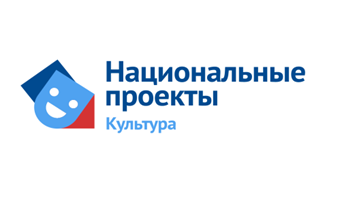 Красносопкинский СДК – филиал №10МБУК «Назаровский РДК»Положение Клуб детского творчества «Родничок»2022-23г.                                                                                                     Руководитель:                                                                                                            Заховаева С.В.                                                   п. Красная Сопка2022 – 2023 г.                                                                                  Утверждаю							Директор МБУК «Назаровский РДК»                                                                                    _________ Лопатина И.В.							«___» _________2022-23г.                                                 Положение о     кружке декоративно-прикладного творчества «Родничок»1.ОБЩИЕ ПОЛОЖЕНИЯ1.1. Настоящее Положение регулирует деятельность кружка декоративно- прикладного творчества «Родничок» Красносопкинского СДК (далее кружок «Родничок») филиала №10 Муниципального Бюджетного учреждения культуры «Назаровский районный Дом Культуры» (далее – МБУК «Назаровский РДК»).1.2. Кружок «Родничок» - это добровольное объединение, образованное с целью вовлечения детей и подростков с 9 до 18 лет, для участия в совместной творческой деятельности в свободное от учебы время, управление которой осуществляет руководитель группы. 1.3 Кружок «Родничок» создан и функционирует на базе Красносопкинского СДК филиала №10 МБУК «Назаровский РДК».1.4. Кружок «Родничок» осуществляет свою деятельность в соответствии с нормативными документами МБУК «Назаровский РДК», с настоящим Положением.1.5.  Кружок «Родничок» может иметь свой девиз, эмблему.1.6. Занятия в кружке «Родничок» проводятся каждый вторник и четверг, с 17:00 до 18:00 часов, за исключением летнего периода по заранее составленному плану работы на год.2. ЦЕЛИ И ЗАДАЧИ2.1.  Создание кружка «Родничок» для детей, проживающих на территории п. Красная Сопка, не менее 9 человек, на базе Красносопкинского СДК - филиала №10, для занятий декоративно-прикладным   творчеством.2.2. В своей деятельности кружок «Родничок» решает следующие задачи:организовывать встречи согласно плану работы на год в формах характерных для данного кружка; знакомить с различными видами декоративно-прикладного творчества;информировать участников кружка ДПИ о интернет ресурсах по обозначенному направлению;развивать познавательные, творческие, эстетические, изобразительные способности участников кружка.3. ЧЛЕНСТВО В ГРУППЕ3.1. Участниками кружка могут быть все желающие (от 9 до 18 лет), находящиеся на территории п. Красная Сопка.3.2. Приём в участники кружка, выход из него осуществляется на основе личного желания.3.3. Участники кружка   имеют право:выступать с какой-либо инициативой;запрашивать и получать полную информацию о планах кружка на год;обращаться к руководителю (художественному руководителю Красносопкинского СДК филиала №10 – МБУК «Назаровский РДК») кружка по любым вопросам, связанным с его деятельностью;получать от руководителя кружка ДПИ организационную, консультативную помощь.3.4. Участники кружка обязаны:соблюдать требования и инструкции по технике безопасности и охране труда, санитарные нормы и правила.4. СОДЕРЖАНИЕ ДЕЯТЕЛЬНОСТИ4.1. Кружок «Родничок» осуществляет свою деятельность на бесплатной добровольной основе.4.2. Творческо-организационная работа в кружке «Родничок» предусматривает: развитие интереса к декоративно-прикладному творчеству; обучение специальным навыкам работы с инструментами и приспособлениями;  овладение техниками изготовления предметов декоративно - прикладного искусства, технологией обработки различных материалов;развитие мелкой моторики рук;развитие воображения, глазомера, эстетического вкуса, чувства меры;ведение отчетной документации по каждой встрече (журнал учета работы клубного формирования, фотоархив);размещение текстовых отчетов с фотографиями о проводимых встречах в группу МБУК «Назаровский РДК» (в рубрику «Кружковая деятельность Назаровского района» по пятницам), на своей страничке в ВК;организация выставки работ по итогам года.5. РУКОВОДСТВО И КОНТРОЛЬ КЛУБНОГО ФОРМИРОВАНИЯ5.1. Всю полноту ответственности за своевременность и качество выполнения целей и задач, возложенных на кружок «Родничок» настоящим Положением, несёт руководитель Заховаева С.В.План развитиякружка декоративно-прикладного творчества «Родничок»Красносопкинского СДК филиала №10- МБУК «Назаровский РДК»на 2022 - 2023 годНаименование и форма мероприятияМесто проведенияДата Ответственное лицоСентябрьСентябрьСентябрь «Инструктаж по технике безопасности. Виды декоративно-прикладного творчества». Занятие-беседа.  «Изготовление поделок из природного материала». Экспериментирование с различными природными материалами.Самостоятельное создание поделки.    «Плетение из травы фигур животных». Мастер-класс.Самостоятельное создание поделки.Красносопкинский   СДК -филиал №1001.09.202206.09.202208.09.202213.09.202215.09.202220.09.202222.09.202227.09.202229.09.2022Заховаева С.В.ОктябрьОктябрьОктябрь«Баба» мастер-класс по плетению соломенной куклы. Самостоятельное изготовление основы куклы.Изготовление элементов одежды для куклы. «Соломенная кукла-оберег» мастер-класс.Мастер-класс «Соломенная кукла Стригушка» мастер-класс.Самостоятельное изготовление куклы из соломы.Красносопкинский СДК – филиал №1004.10.202206.10.202211.10.202213.10.202218.10.202220.10.202225.10.202227.10.2022Заховаева С.В.НоябрьНоябрьНоябрь«Соломенная кукла и ее история». Беседа.Изготовление обрядовой куклы из соломы на фольклорный праздник «Кузьминки».Изготовление соломенной куклы по индивидуальному замыслу к Дню Матери. Красносопкинский СДК – филиал №10           01.11.2022            03.11.202208.11.202210.11.202215.11.202217.11.2022           22.11.2022           24.11.2022           29.11.2022Заховаева С.В.ДекабрьДекабрьДекабрь«Новогодняя фантазия»«Простые и объемные снежинки». «Символ года».Самостоятельные и коллективные поделки из бумаги и картона, СД дисков.Красносопкинский СДК – филиал №10           01.12.2022           06.12.2022           08.12.202213.12.202215.12.202220.12.202222.12.202227.12.202229.12.2022Заховаева С.В.ЯнварьЯнварьЯнварь«Знакомство с лепкой из соленого теста».  Беседа.«Лепка по замыслу».Изготовление поделок из солёного теста.  Красносопкинский СДК – филиал №1010.01.202312.01.202317.01.202319.01.202324.01.202326.01.202331.01.2023Заховаева С.В.ФевральФевральФевраль «Знакомство с поделками из фанеры». Беседа. Показ образцов.«Техника безопасности при изготовлении поделок из фанеры». Беседа.Практическая работа.    Красносопкинский                    СДК-филиал №1002.02.202307.02.202309.02.202314.02.202316.02.202321.02.202323.02.202328.02.2023Заховаева С.В.МартМартМарт«Тряпичная кукла». Беседа об обереговых куклах с показом образцов.«Кукла-масленица».Коллективное изготовление куклы.«Кукла Травница, женское счастье».Изготовление обереговой куклы. Красносопкинский СДК – филиал №10           02.03.202307.03.202309.03.202314.03.202316.03.202321.03.202323.03.202328.03.202330.03.2023Заховаева С.В.АпрельАпрельАпрель«Технология изготовления поделок из яичной скорлупы». Беседа. «Аппликация из яичной скорлупы». Практическая работа. «Зверята из скорлупы». Изготовление поделок из яичной скорлупы.Красносопкинский СДК – филиал №10           04.04.202306.04.202311.04.202313.04.202318.04.202320.04.202325.04.202327.04.2023Заховаева С.В.МайМайМай«Поделки на 9 мая».Изготовление моделей военной техники из бумаги и картона.Изготовление цветов из бумаги. Наглядно-демонстрационное занятие.Красносопкинский СДК – филиал №10           02.05.2023           04.05.2023           11.05.202316.05.2023           18.05.202323.05.2023           25.05.202330.05.2023Заховаева С.В.